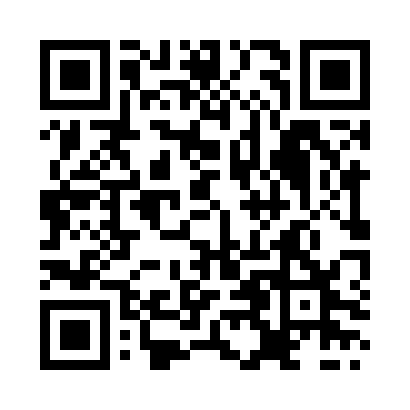 Prayer times for Barsukai, LithuaniaWed 1 May 2024 - Fri 31 May 2024High Latitude Method: Angle Based RulePrayer Calculation Method: Muslim World LeagueAsar Calculation Method: HanafiPrayer times provided by https://www.salahtimes.comDateDayFajrSunriseDhuhrAsrMaghribIsha1Wed3:045:411:186:308:5711:262Thu3:035:391:186:318:5911:263Fri3:025:371:186:329:0111:274Sat3:015:341:186:339:0311:285Sun3:005:321:186:349:0511:296Mon2:595:301:186:359:0711:297Tue2:585:281:186:369:0811:308Wed2:585:261:186:379:1011:319Thu2:575:241:186:399:1211:3210Fri2:565:231:186:409:1411:3211Sat2:555:211:186:419:1611:3312Sun2:545:191:186:429:1811:3413Mon2:545:171:186:439:1911:3514Tue2:535:151:186:449:2111:3615Wed2:525:131:186:459:2311:3616Thu2:525:121:186:469:2511:3717Fri2:515:101:186:479:2611:3818Sat2:505:081:186:489:2811:3919Sun2:505:071:186:499:3011:3920Mon2:495:051:186:509:3111:4021Tue2:495:041:186:519:3311:4122Wed2:485:021:186:529:3511:4223Thu2:475:011:186:539:3611:4224Fri2:474:591:186:539:3811:4325Sat2:464:581:186:549:3911:4426Sun2:464:571:196:559:4111:4427Mon2:464:561:196:569:4211:4528Tue2:454:541:196:579:4411:4629Wed2:454:531:196:589:4511:4630Thu2:444:521:196:589:4611:4731Fri2:444:511:196:599:4811:48